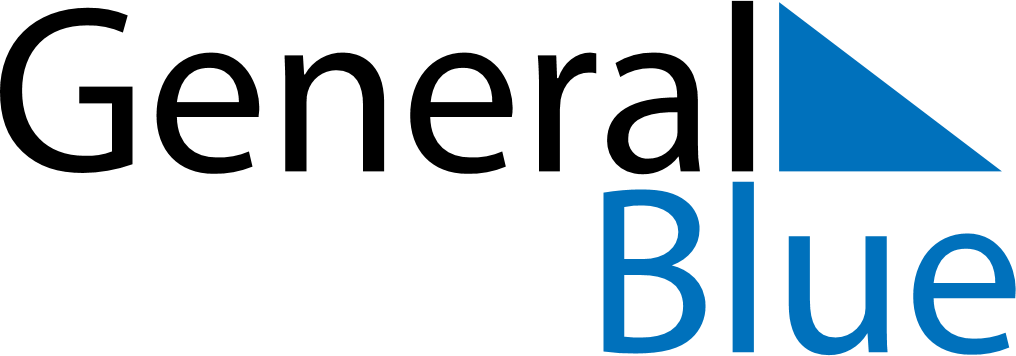 March 2029March 2029March 2029HungaryHungarySundayMondayTuesdayWednesdayThursdayFridaySaturday12345678910International Women’s Day11121314151617National Day1819202122232425262728293031Good Friday